APPENDIX B: DIRECT VOTER CONTACTBelow are the direct postcards mailed to voters for the November 6, 2018 General Election.Direct Voter Contact Postcard 1 – November 6, 2018 General Election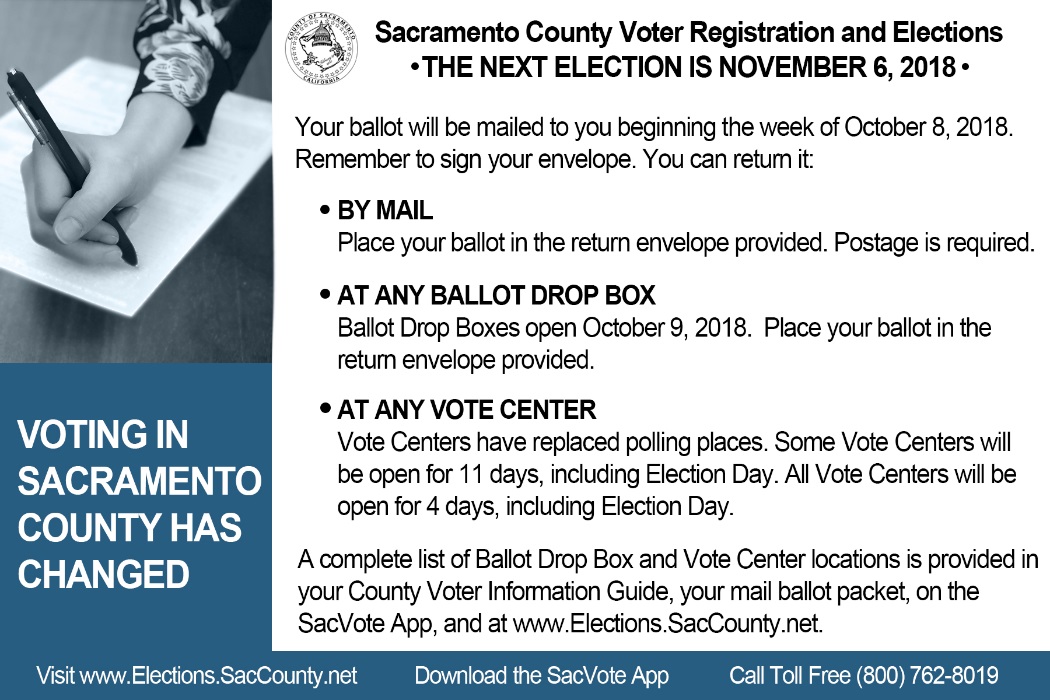 Direct Voter Contact Postcard 2 – November 6, 2018 General Election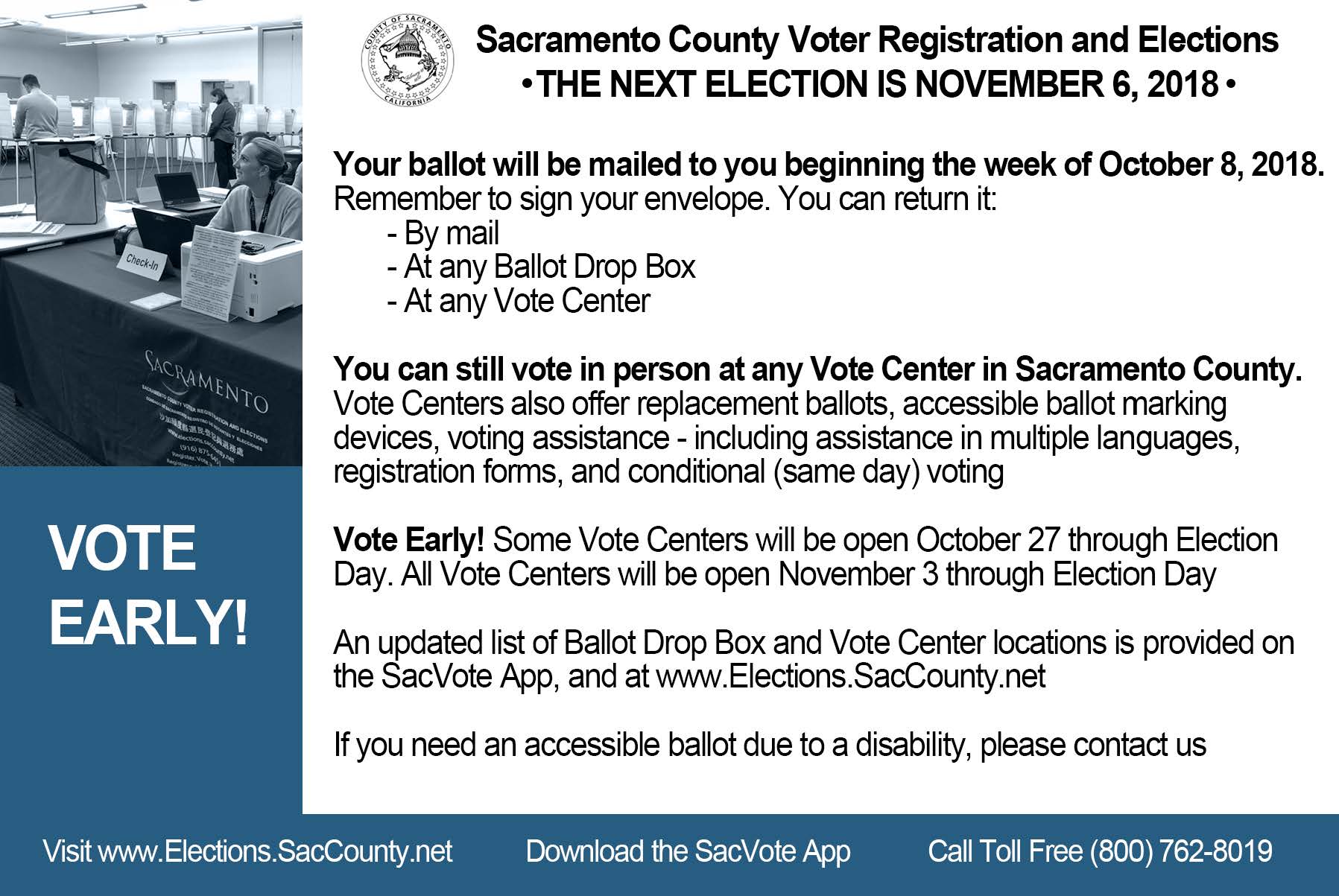 